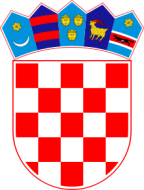 REPUBLIKA HRVATSKAVUKOVARSKO-SRIJEMSKA ŽUPANIJA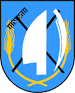 	      OPĆINA TOVARNIK                    OPĆINSKO VIJEĆEKLASA: 021-05/20-03/23URBROJ:2188/12-04-20-1Tovarnik, 23.5.2020. Na temelju  članka 31.  Statuta Općine Tovarnik ( „Službeni vjesnik“  Vukovarsko-srijemske županije br.  4/13, 14/ 13, 1/18, 6/18, 3/20 ) i  članka 108. stavka 5. Zakona o proračunu (Narodne novine  broj 87/08, 136/12, 15/15 ) Općinsko vijeće Općine Tovarnik ,  na svojoj 26. sjednici održanoj 23.5.2020. god. d o n o s i  Odluku  o usvajanju izvješća o provedbi Plana razvojnih programa 2019-2021.Članak 1.Usvaja se izvještaj o izvršenju  Plana razvojnih programa 2019-2021.Članak 2.Izvještaj  iz članka 1. ove Odluke je sastavni dio ove Odluke.Članak 3.      Ovaj izvještaj o izvršenju Plana razvojnih programa je sastavni dio Godišnjeg izvještaja o izvršenju Proračuna Općine Tovarnik za 2019. god. te stupa na snagu zajedno s Godišnjim izvještajem o izvršenju proračuna za 2019. god. odnosno osmi dan od objave u „Službenom vjesniku“ Vukovarsko-srijemske županije.    PREDSJEDNIK OPĆINKSOG VIJEĆADubravko BlaškovićIZVJEŠTAJ  O IZVRŠENJUPLANA RAZVOJNIH PROGRAMA OPĆINE TOVARNIK 2019-2021 GODINENAČELNICA OPĆINE TOVANRIKorganizacijskaorganizacijskaorganizacijskašifraprogramskaplanIZVRŠENJE projekcijaprojekcijarazdjelglavakorisnikprogrampolazna vrijednostciljana vrijednost ciljana vrijednost ciljana vrijednost 2019201920202021naziv cilljanaziv mjereprojekt /aktivnost pokazatelj rezultata 2017201820192020naziv projekta/programa/aktivnosti2345CILJ 1.ULAGANJE U OBRAZOVANJE OD PREDŠKOLSKOG DO VISOKOŠKOLSKOG 1.1.DODJELA STIPENDIJA I ŠKOLARINAPovećan broj visokoobrazovanih stanovnika Općine Tovarnikdonacije za obrazovanje233.000,00232.276,81260.000,00260.000,00CILJ 1.ULAGANJE U OBRAZOVANJE OD PREDŠKOLSKOG DO VISOKOŠKOLSKOG 1.2.SUFINANCIRANJE PRIJEVOZA SREDNJOŠKOLACA Povećan broj osoba sa završenim srednjoškolskim obrazovanjemprijevoz srednjoškolaca72.000,0075.042,25100.000,00100.000,00CILJ 1.ULAGANJE U OBRAZOVANJE OD PREDŠKOLSKOG DO VISOKOŠKOLSKOG 1.3.SUFINANCIRANJE RADA OSNOVNIH ŠKOLA U ILAČI I TOVARNIKUPovećanje kvalitete osnovnoškolskog obrazovanjadonacije osnovnim školama  172.000,00167.131,91100.000,00100.000,00CILJ 1.ULAGANJE U OBRAZOVANJE OD PREDŠKOLSKOG DO VISOKOŠKOLSKOG 1.4.SUFINANCIRANJE RADA VRTIĆApovećanje broja djece u vrtiću sufinanciranje rada dječjeg vrtića350.000,00347.650,95180.000,00180.000,00CILJ 1.ULAGANJE U OBRAZOVANJE OD PREDŠKOLSKOG DO VISOKOŠKOLSKOG 1.5.KAPITALNA ULAGANJA U ZGRADU VRTIĆApovećanje broja djece u vrtićuprojektiranje i  radovi na dječjem vrtiću 276.511,75276.511,75100.000,00100.000,00CILJ 2 RAZVOJ KONKURENTNOG I ODRŽIVOG GOSPODARSTVA 2.1.SUFINANCIRANJE POLJOPRIVREDNE PROIZVODNJE broj poljoprivrednih proizvođačasufinanciranje razvoja poljoprivredne proizvodnje 323.797,52323.545,90300.000,00300.000,00CILJ 2 RAZVOJ KONKURENTNOG I ODRŽIVOG GOSPODARSTVA 2.2.RAZVOJ POLJOPRIVREDNE INFRASTRUKTURE izgrađene otresnice i poljski putevi  uređenje poljskih puteva i otresnica 543.350,69532.470,83200.000,00200.000,00CILJ 2 RAZVOJ KONKURENTNOG I ODRŽIVOG GOSPODARSTVA 2.3.SUFINANCIRANJE PODUZETNIŠTVA broj poduzetnika sufinanciranje poduzetnika 182.000,00181.791,0200CILJ 2 RAZVOJ KONKURENTNOG I ODRŽIVOG GOSPODARSTVA 2.4.NEFINANCIJSKA POTPORA PODUZETNIŠTVU broj poduzetnikaprojekt prekogranične suradnje - competence net 259.357,73253.845,6800CILJ 2 RAZVOJ KONKURENTNOG I ODRŽIVOG GOSPODARSTVA 2.5.PROMOCIJA  POLJOPRIVREDNE PROIZVODNJE broj posjetitelja na Tovarničkom jesenskom festivalu organizacija jesenskog festivala s ciljem romocije tovarničkih i ilačkih poljoprivrednih proizvoda 460.478,51463.478,5190.000,0090.000,00CILJ 3. DEMOGRAFSKA OBNOVA 3.1. SUFINANCIRANJE KUPNJE PRVE NEKRETNINE kupljeni broj nekretnina sufinanciranje kupnje prve nekretnine 80.000,0080.000,0080.000,0080.000,00CILJ 3. DEMOGRAFSKA OBNOVA 3.2. POMOĆ ZA NOVOROĐENU DJECU broj novorođene djece novčane pomoći novorođenoj djeci 100.000,00100.000,00100.000,00100.000,00CILJ 4. GRADNJA I PROJEKTIRANJE   KOMUNALNE INFRASTRUKTURE  4.1. IZGRADNJA NOGOSTUPA površina izgrađenih nogostupagradnja i obnova nogostupa 250.000,00142.365,93300.000,00300.000,00CILJ 4. GRADNJA I PROJEKTIRANJE   KOMUNALNE INFRASTRUKTURE  4.2. GRADNJA CESTA površina izgrađenih cesta gradnja ceste 242.108,98242.108,98500.000,00500.000,00CILJ 4. GRADNJA I PROJEKTIRANJE   KOMUNALNE INFRASTRUKTURE  4.3. ODRŽAVANJE CESTA površina popravljenih cesta popravljanje cesta 252.588,04252.588,04258.150,00258.150,00CILJ 4. GRADNJA I PROJEKTIRANJE   KOMUNALNE INFRASTRUKTURE  4.4. GRADNJA MRTVAČNICE izgrađena mrtvačnica na pravoslavnom groblju u Tovarniku gradnja mrtvačnice na pravoslavnim groblju 540.000,00541.059,9600CILJ 4. GRADNJA I PROJEKTIRANJE   KOMUNALNE INFRASTRUKTURE  4.5. IZGRADNJA PARKIRALIŠTA U ULICI  VLČ. I. BURIKA Izgrađeno parkiralište  Gradnja parkirališta  550.000,00509.457,2700CILJ 4. GRADNJA I PROJEKTIRANJE   KOMUNALNE INFRASTRUKTURE  CILJ 4. GRADNJA I PROJEKTIRANJE   KOMUNALNE INFRASTRUKTURE  CILJ 5.UNAPRIJEĐENJE KVALITETE ŽIVLJENJA  GRADNJOM I  OBNOVOM DRUŠTVENE, KULTURNE I ŠPORTSKE INFRASTRUKTURE  5.1. GRADNJA SPOMENIKA U ILAČI 180.000,00177.656,48CILJ 5.UNAPRIJEĐENJE KVALITETE ŽIVLJENJA  GRADNJOM I  OBNOVOM DRUŠTVENE, KULTURNE I ŠPORTSKE INFRASTRUKTURE  CILJ 5.UNAPRIJEĐENJE KVALITETE ŽIVLJENJA  GRADNJOM I  OBNOVOM DRUŠTVENE, KULTURNE I ŠPORTSKE INFRASTRUKTURE  5.2. INVESTICIJSKO ODRŽAVANJE VILE TOVARNIKizvedeni investicijski radovi investicijsko održavanje Vile Tovarnik 75.000,0071.401,1720.000,0020.000,00CILJ 5.UNAPRIJEĐENJE KVALITETE ŽIVLJENJA  GRADNJOM I  OBNOVOM DRUŠTVENE, KULTURNE I ŠPORTSKE INFRASTRUKTURE  5.3. ZGRADA STERE AMBULANTE U TOVARNIKU obnovljena i stavljena u funkciju zgrada stare ambulante obnova zgrade stare ambulante 520.000,00527.711,41790.000,00790.000,00CILJ 5.UNAPRIJEĐENJE KVALITETE ŽIVLJENJA  GRADNJOM I  OBNOVOM DRUŠTVENE, KULTURNE I ŠPORTSKE INFRASTRUKTURE  CILJ 5.UNAPRIJEĐENJE KVALITETE ŽIVLJENJA  GRADNJOM I  OBNOVOM DRUŠTVENE, KULTURNE I ŠPORTSKE INFRASTRUKTURE  5.4. STAMBENO POSLOVNA ZGRADA U ILAČI Izvedeni investicijski radovi  Ulaganje u poslovno stambenu zgradu u ilači    6.100,006.024,57150.000,00150.000,00CILJ 5.UNAPRIJEĐENJE KVALITETE ŽIVLJENJA  GRADNJOM I  OBNOVOM DRUŠTVENE, KULTURNE I ŠPORTSKE INFRASTRUKTURE  5.5. ŠPORTSKO REKREACISJKI TERENI poboljašanje stanja sportsko rekreacijskih terena u ilači i Tovarniku ulaganje u sportsko rekreacijske teerene 22.000,0021.625,00100.000,00100.000,00CILJ 5.UNAPRIJEĐENJE KVALITETE ŽIVLJENJA  GRADNJOM I  OBNOVOM DRUŠTVENE, KULTURNE I ŠPORTSKE INFRASTRUKTURE  